ＦＡＸ番号＝１１９【FAX119番通報用紙】※あてはまる内容を〇で囲み、必要事項を記入してください。※太枠の中は、事前に書いておいてください。《あなたのこと》※この欄は事前に記入しておいてください。長生郡市消防本部201704火　災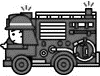 救　急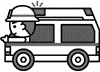 ※ 自宅※ 倒れている ・ 反応がない　　居間　・　台所※ 苦しい　・　気持ち悪い　　他（　　　　　　　　　）痛い（痛い場所に〇）※ 近所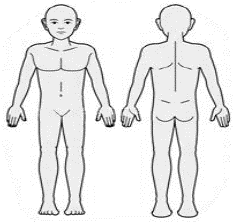 　　建物 ・ 車 ・ 山、枯草　　他（　　　　　　　　　）《連絡したいこと》《連絡したいこと》《誰がですか？》《連絡したいこと》自分《連絡したいこと》他→ 男 ・ 女 (　　　才位)氏名生年月日住所ＦＡＸ番号住所付近の目標物住所付近の目標物住所付近の目標物緊急連絡先緊急連絡先氏名電話番号過去の大きな病気治療中の病気飲んでいる薬　等過去の大きな病気治療中の病気飲んでいる薬　等過去の大きな病気治療中の病気飲んでいる薬　等かかりつけ病院名かかりつけ病院名かかりつけ病院名